AGENDA DRAFTGirdwood Trails CommitteeRegular Monthly Meeting -- Tuesday, April 4, 2017USFS Glacier Ranger District Conference Room 7pmCall to Order Approval of Agenda 
	Approval of March 7, 2017 minutes AnnouncementsIntroduction of Guests/Presentations
Old Business
Girdwood Nordic Ski Club/GTC Sub Committee Brief UpdateInteragency Agreements (Kyle Kelley)ILMA for California Creek Trailhead & Beaver Pond/Abe’s TrailheadUSFS/MOA/GTC Memorandum of Understanding, exp 2017 Update Trails Issues:Alaska Trails Statewide Conference April 20-22, 2017 
$175 per person to attend. Proposal to send 2 delegates to the conference from GTC.Girdwood Mtn Bike Alliance progress reportSummer Trail WorkGirdwood Trails AppHand tram work (welds, paint, lock)Winter Grooming updateOther Trails IssuesFinancial Report (Diana Livingston)Grants Status report:  Anchorage Park Foundation Grant (lower Iditarod Trail work)KMTA Grant ($7,000 matching for Girdwood Trails Plan)APF grant for 1 week of SCA workAmerican Hiking Society toolsKMTA grant for California Creek BridgeUpdates Newspaper Article April LUC/GBOS Meeting RepresentativeNew BusinessTBAOther BusinessNext Meeting:  Tuesday, May 2, 2017 in the Girdwood Community Room at 7:00 pmGirdwood Trails Committee Agendas and minutes are available on line: http://www.muni.org/gbos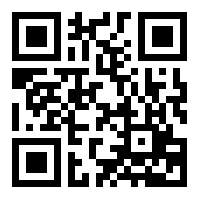 